Comunicado do Centro de Coordenação de Contingência do Novo Tipo de Coronavírus, 12 de Abril de 2020Três (3) pessoas diagnosticadas com pneumonia causada pelo novo tipo de coronavírus tiveram alta hospitalar e serão, agora, submetidas a isolamento de 14 dias durante a recuperação　　O Médico Adjunto da Direcção do Centro Hospitalar Conde de São Januário, Dr. Lo Iek Long, anunciou na conferência de imprensa do Centro de Coordenação de Contingência do Novo Tipo de Coronavírus, domingo (12 de Abril) que, nas últimas 24 horas, não foi registado nenhum novo caso confirmado de pneumonia causada pelo novo tipo de coronavírus. Macau tem um total de quarenta e cinco (45) casos diagnosticados. Os primeiros dez (10) casos tiveram alta após recuperação. Este domingo, dia 12 de Abril, três (3) doentes diagnosticados com pneumonia causada pelo novo tipo de coronavírus que se encontravam internados tiveram alta hospitalar após recuperação e serão submitidos a isolamento durante o período de recuperação, por 14 dias, no Centro Clínico de Saúde Pública de Coloane.Dos trinta e cinco (35) doentes confirmados actualmente internados, um (1) foi classificado como caso grave e trinta e um (31) com sintomas ligeiros. Há vinte (20) casos internados na enfermaria de isolamento do CHCSJ para tratamento e doze (12) na enfermaria de isolamento do Centro Clínico de Saúde Pública de Coloane. O estado clínico do 18.º doente continua a melhorar. Há dois (2) doentes que apresentam febre baixa, mas sem dificuldade respiratória. Outro doente necessita de recurso a oxigénio e com estado clínico estável. O estado clínico dos demais é considerado estável. Até às 14 horas do dia 12 de Abril, foram registados em Macau um total de 3.757 casos suspeitos, dos quais, 45 são casos confirmados, 3.711 foram afastados e há um (1) caso que ainda aguarda resultado laboratorial. Há 145 casos de contacto próximo e 139 pessoas concluíram o isolamento. No Centro de isolamento médico provisório, estão seis (6) pessoas de contacto próximo (incluindo os 3 residentes de Macau que regressaram por iniciativa própria de Hubei) para observação médica. Nas últimas 24 horas, foram analisadas, pelo Laboratório de Saúde Pública, 75 amostras. Na Urgência Especial do CHCSJ, foram realizados exames a treze (13) casos suspeitos, dos quais, doze (12) foram excluídos e um (1) está pendente.O 11.o doente a ter alta hospitalar a foi o doente confirmado como o 15.o caso confirmado, do sexo masculino, de 31 anos de idade, empregado de mesa dum hotel, trabalhador não residente, nacionalidade filipina. O doente esteve em Manila entre 28 de Janeiro a 16 de Março, apanhou um voo de Manila para Hong Kong em 16 de Março e para regressar a Macau apanhou um autocarro de ligação dos postos fronteiriços da Ponte Hong Kong-Zhuhai-Macau. Apanhou um táxi directamente para a sua residência. Na noite do dia 17 de Março, recorreu ao Hospital Kiang Wu devido a dor de dentes e comichão na pele. A temperatura corporal dele foi 37,3oC. Foi realizado o teste de ácido nucleico do vírus nasofaríngeo e o resultado do teste de ácido nucleico do vírus foi positivo e foi encaminhado para o Centro Hospitalar Conde de São Januário em 18 de Março e diagnosticado como o caso de pneumonia causada pelo novo tipo de coronavírus. O doente esteve hospitalizado por 26 dias. O exame de TAC de tórax não mostrou a pneumonia. Após o tratamento antiviral e sintomático, o estado clínico do doente é considerado estável, sem febre, nem sintomas do tracto respiratório e a imagiologia do tórax não mostrou a pneumonia. Os resultados dos dois testes de ácido nucleico do vírus da zaragatoa nasofaríngea foram negativos nos dias 9 e 11 de Abril resptectivamente. Tudo isto correspondeu aos padrões de alta hospitalar. O custo do tratamento é de cerca de 18.000 patacas.O 12o doente a ter alta hospitalar a foi o doente confirmado como o 31o caso confirmado, do sexo masculino, 27 anos de idade, residente de Macau. O doente esteve em Nova Iorque, Estados Unidos da América, entre 2 de Dezembro de 2019 a 24 de Março de 2020. Ele manifestou febre de 14 a 15 de Março e transtornos alimentares desde dia 16 de Março. No dia 24 de Março, partiu de Nova Iorque, Estados Unidos da América com destino de Macau via Hong Kong no dia 25 de Março. No mesmo dia, na entrada do posto fronteiriço da Ponte Hong Kong-Zhuhai-Macau, foi detectada febre. O resultado do teste do ácido nucleico do vírus nasofaríngeo foi positivo diagnosticado como o caso de pneumonia causada pelo novo tipo de coronavírus. O doente esteve hospitalizado 19 dias. O exame de TAC de tórax não mostrou a pneumonia. Após o tratamento antiviral e sintomático, o estado clínico do doente é considerado estável, sem febre, nem sintomas do tracto respiratório e a imagiologia do tórax no dia 7 de Abril não mostrou a pneumonia. Os resultados dos dois testes de ácido nucleico do vírus da zaragatoa nasofaríngea foram negativos nos dias 9 e 11 de Abril resptectivamente. Tudo isto correspondeu aos padrões de alta hospitalar..O 13o doente a ter alta hospitalar a foi o doente confirmado como o 12o caso confirmado, sexo de masculino, 47 anos de idade, turista espanhol. O doente partiu da Espanha em 15 de Março e chegou a Macau no dia 16 de Março, via Rússia e Pequim. Foi diagnosticada a febre na inspecção do Posto Fronteiriço do Aeroporto Internacional de Macau e deu positivo no teste de ácido nucleico viral de zaragatoa nasofaríngea, sendo diagnosticada pneumonia causada pelo novo tipo de coronavírus. No primeiro dia de internamento, a tomografia computadorizada de tórax revelou uma pequena quantidade de fibrose antiga no pulmão superior esquerdo. A tomografia computadorizada de tórax em 25 de Março mostrou uma pneumonia inferior direita. Após internamento, foi submetido tratamento antiviral e de apoio, entre os dias 19 e 20 de Março apresentou falta de ar e recebeu inalação de oxigénio de baixo fluxo. O doente ficou internado por 28 dias, por enquanto, a sua condição clínica é estável, sem febre nem sintomas respiratórios. A imagem de tórax mostrou absorção de sombra dos pulmões. O teste de ácido nucleico viral de zaragatoa nasofaríngea nos dias 9 e 11 de Abril foi negativo, o que correspondeu aos padrões de alta. A taxa de tratamento é cerca de 44.000 patacas. O Dr. Lo Iek Long também revelou, que as autoridades de saúde já tiveram conhecimento que há empresas privadas que estão a planear o fornecimento de serviços de teste de ácido nucleico viral, sendo um serviço terceiro fornecido a outros residentes, a autoridade irá dar apoio adequado perante isso. Actualmente, os Serviços de Saúde possuem mais de 10.000 reagentes para testes, os quais são suficientes para uso nos próximo dois meses ou mais. Os Serviços de Saúde continuam a adquirir reagentes.A Coordenadora do Núcleo de Prevenção e Doenças Infeciosas e Vigilância da Doença do Centro de Prevenção e Controlo da Doença, Dr.ª Leong Iek Hou, informou que, no dia 11 de Abril, foram submetidos à observação médica mais 26 (vinte e seis) indivíduos, todos são residentes de Macau. Até ao dia 11 de Abril, foram enviados, num total cumulativo, para observação médica, 3.966 indivíduos. Em observação médica estão ainda 583 indivíduos, dos quais 581 em hotéis designados e 2 (dois) nas instalações dos Serviços de Saúde.Na conferência, a Chefe do Departamento dos Serviços de Turismo, Dr.ª Inês Chan, deu informações sobre o número de pessoas em observação médica em hotéis designados pelo Governo. Actualmente, o Hotel Grande Lapa já foi esvaziado e não há ninguém em isolamento. Hoje, os Serviços de Saúde deram orientações de desinfecção e limpeza àquele hotel, e o hotel está a realizar trabalhos relevantes de acordo com essas orientações. Após a conclusão, o referido hotel não será mais designado como um hotel de observação médica.O Chefe da Divisão de Ligação entre Polícia e Comunidade e Relações Públicas, Lei Tak Fai, explicou o encaminhamento dos visitantes provenientes de áreas de alta incidência para os postos de exame médico temporários, a actual situação da cidade e a situação de entradas e saídas de Macau.Estiveram presentes na conferência de imprensa o Médico-Adjunto da Direcção do CHCSJ, Dr. Lo Iek Long, a Chefe do Departamento de Licenciamento e Inspecção da Direcção dos Serviços de Turismo, Dr.ª Inês Chan, Chefe da Divisão de Ligação entre Polícia e Comunidade e Relações Públicas, Lei Tak Fai e a Coordenadora do Núcleo de Prevenção de Doenças Infecciosas e Vigilância de Doença do Centro de Prevenção e Controlo da Doença, Dr.ª Leong Iek Hou.Anexo 1: Centro de Coordenação de Contingência do Novo Tipo de Coronavírus anunciou alta hospitalar após recuperação para três doentes diagnosticados com pneumonia causada pelo novo tipo de coronavírus 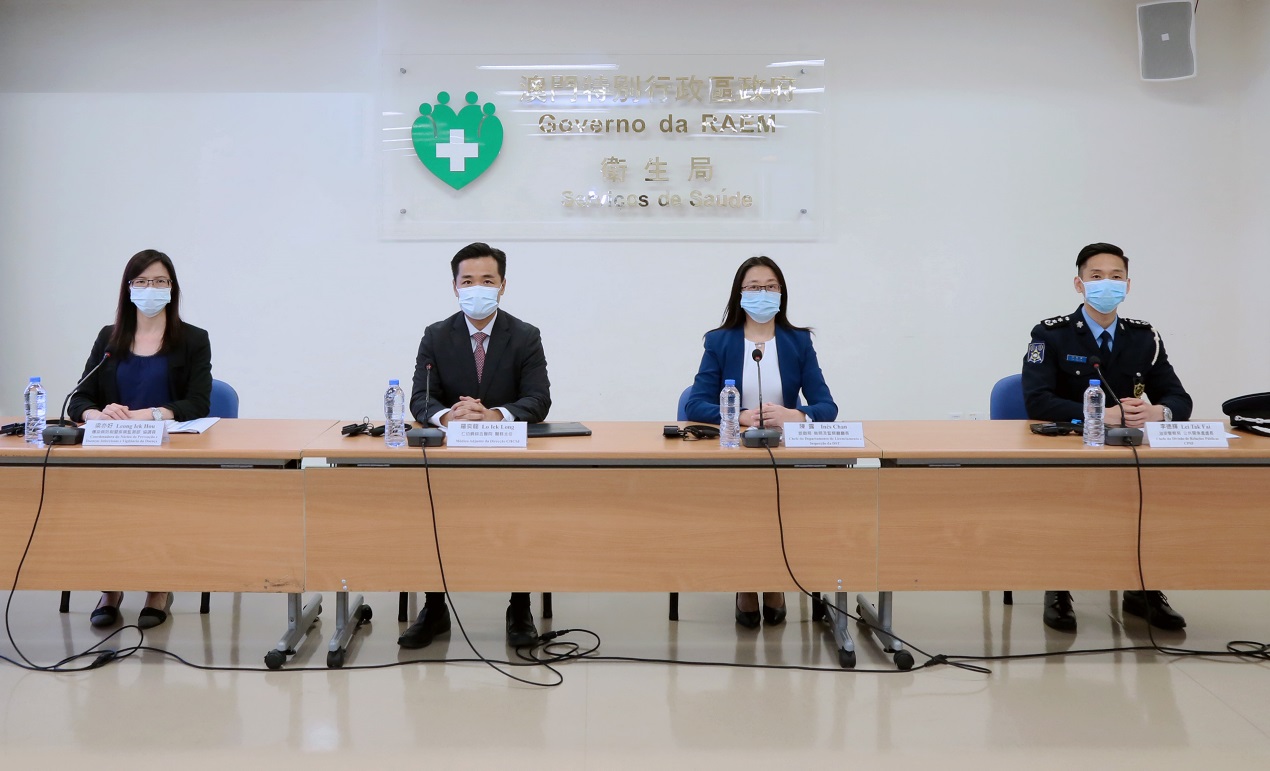 